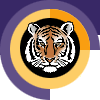 Rochester INSTITUTE OF TECHNOLOGYMinor Program proposal form COLASTS/Public Policy DepartmentName of Minor: Science, Technology, and SocietyBrief description of the minor to be used in university publications 1.0 Minor Program Approvals	2.0 Rationale: A minor at RIT is a related set of academic courses consisting of no fewer than 15 semester credit hours leading to a formal designation on a student's baccalaureate transcript How is this set of academic courses related?3.0 Multidisciplinary involvement:If this is a multidisciplinary minor spanning two or more academic units, list the units and their role in offering and managing this minor. 4.0 Students ineligible to pursue this minor:The purpose of the minor is both to broaden a student's college education and deepen it in an area outside the student’s major program. A minor may be related to and complement a student’s major, or it may be in a completely different academic/professional area.   It is the responsibility of the academic unit proposing a minor and the unit’s curriculum committee to indicate any home programs for which the minor is not a broadening experience.  Please list below any home programs whose students will not be allowed to pursue this minor, provide the reasoning, and indicate if this exclusion has been discussed with the affected programs:5.0 Minor Program Structure, Sequence and Course Offering Schedule:Describe the structure of the proposed minor and list all courses, their anticipated offering schedule, and any prerequisites.  All minors must contain at least fifteen semester credit hours;  Minors may be discipline-based or interdisciplinary; In most cases, minors shall consist of a minimum of two upper division courses (300 or above) to provide reasonable breadth and depth within the minor;   As per New York State requirements, courses within the minor must be offered with sufficient frequency to allow students to complete the minor within the same time frame allowed for the completion of the baccalaureate degree;Provide a program mask showing how students will complete the minor.Narrative of Minor Program Structure:Minor Course Conversion Table:  Quarter Calendar and Semester Calendar ComparisonPolicy Name: D1.1 MINORS POLICY 1. DefinitionA minor at RIT is a related set of academic courses consisting of no fewer than 15 semester credit hours leading to a formal designation on a student's baccalaureate transcript. The purpose of the minor is both to broaden a student's college education and deepen it in an area outside the student’s major program. A minor may be related to and complement a student’s major, or it may be in a completely different academic/professional area.   It is the responsibility of the academic unit proposing a minor and the unit’s curriculum committee to indicate any home programs for which the minor is not a broadening experience.  In most cases, minors shall consist of a minimum of two upper division courses to provide reasonable breadth and depth within the minor.   2. Institutional parameters Minors may be discipline-based or interdisciplinary; Only matriculated students may enroll in a minor;At least nine semester credit hours of the minor must consist of courses not required by the student's home program; Students may pursue multiple minors.  A minimum of nine semester credit hours must be designated towards each minor; these courses may not be counted towards other minors;The residency requirement for a minor is a minimum of nine semester credit hours consisting of RIT courses (excluding "X" graded courses); Posting of the minor on the student's academic transcript requires a minimum GPA of 2.0 in each of the minor courses; Minors may not be added to the student's academic record after the granting of the bachelor's degree. 3. Development/approval/administration processes Minors may be developed by faculty at the departmental, inter-departmental, college, or inter-college level. As part of the minor development process: students ineligible for the proposed minor will be identified; prerequisites, if any, will be identified; Minor proposals must be approved by the appropriate academic unit(s) curriculum committee, and college curriculum committee(s), before being sent to the Inter-College Curriculum Committee (ICC) for final consideration and approval.The academic unit offering the minor (in the case of interdisciplinary minors, the designated college/department) is responsible for the following: enrolling students in the minor (as space permits); monitoring students progress toward completion of the minor; authorizing the recording of the minor's completion on student's academic records; granting of transfer credit, credit by exam, credit by experience, course substitutions, and advanced placement; responding to student requests for removal from the minor.As per New York State requirements, courses within the minor must be offered with sufficient frequency to allow students to complete the minor within the same time frame allowed for the completion of the baccalaureate degree. 4. Procedures for Minor revisionIt is the duty of the college curriculum committee(s) involved with a minor to maintain the program’s structure and coherence.  Once a minor is approved by the ICC, changes to the minor that do not have a significant effect on its focus may be completed with the approval of the involved academic unit(s) and the college curriculum committee(s).  Significant changes in the focus of the minor must be approved by the appropriate academic unit(s) curriculum committee(s), the college curriculum committee(s) and be resubmitted to the ICC for final consideration and approval.This minor integrates the studies of human society and science and technology in their social content and context. The minor bridges the humanities and social sciences to provide better understanding of the ways in which science, technology, and society are mutually interacting forces in our world. Students will learn how to analyze the social institutions, the built environment, and their role in creating them. This minor will enhance a student’s ability to contribute to the development of science and technology in ways that are historically, culturally, and ethically informed.Approval request date:Approval granted date:Academic Unit Curriculum Committee2/3/12College Curriculum Committee2/10/122/10/12Inter-College Curriculum Committee2/27/122/27/12This minor integrates the studies of human society and science and technology in their social content and context. The minor bridges the humanities and social sciences to provide better understanding of the ways in which science, technology, and society are mutually interacting forces in our world.STS/Public Policy is the primary academic unit for this minor.  We do include a few relevant courses from other departments as optional courses.noneStudents have a choice of any four courses from the list of approved courses (one must be 300 level or higher) and are required to take the capstone seminar (STSO-510).Course Number & TitleSCHRequiredOptionalFallSpringA/BPrerequisitesSTSO-510 Seminar in STS3XXXASTSO-140 Science Technology and Values  (p)3XXXASTSO-201 Science and Technology Policy  (p) 3XXXASTSO-240 Social Consequences of Technology  (p) 3XXXASTSO-245 History of Women in Science and Engineering  (p)3XXXASTSO-321 Face of the Land  (WI)3XXXASTSO-341 Biomedical Issues3XXXASTSO-342 Gender, Science and Technology3XXXASTSO-345 Makers of Modern Science3X XXASTSO-346 History of American Technology3X XXASTSO-441 Cyborg Theory3X XXASTSO-442 Science, Technology and Society Classics (WI)3X XXASTSO-445 History of Science3X XXASTSO-446 History of Chemistry3X XXASTSO-489 Special Topics in STS3X XXAPUBL-530 Energy Policy3X XXAInterdisciplinary courses below:COLA-ENGL-419 Literature and Technology3XACOLA-PHIL-402 Philosophy of Science3XATotal credit hours: 15Directions: The tables on this page will be used by the registrar’s office to aid student’s transitioning from the quarter calendar to the semester calendar.  If this minor existed in the quarter calendar and is being converted to the semester calendar please complete the following tables.  If this is a new minor that did not exist under the quarter calendar do not complete the following tables.Use the following tables to show minor course comparison in quarter and semester calendar formats.  Use courses in the (2011-12) minor mask for this table. Display all required and elective minor courses.  If necessary clarify how course sequences in the quarter calendar convert to semesters by either bracketing or using some other notation.Name of Minor in Semester Calendar:Science, Technology, and Society MinorName of Minor in Quarter Calendar:Science, Technology, and Society MinorName of Certifying Academic Unit:STS/Public Policy DepartmentQUARTER:  Current Minor CoursesQUARTER:  Current Minor CoursesQUARTER:  Current Minor CoursesSEMESTER:  Converted Minor CoursesSEMESTER:  Converted Minor CoursesSEMESTER:  Converted Minor CoursesCourse #Course TitleQCHCourse  #Course TitleSCHComments0508-530Seminar in Science, Technology, and the Environment4STSO-510Seminar in STS30508-211Science Technology and Values  4STSO-140Science Technology and Values  (p)30508-441Science and Technology Policy  4STSO-201Science and Technology Policy  (p) 30508-444Social Consequences of Technology  4STSO-240Social Consequences of Technology  (p) 30508-449History of Women in Science and Engineering  4STSO-245History of Women in Science and Engineering  (p)30508-443Face of the Land  (WI)4STSO-321Face of the Land  (WI)30508-445Biomedical Issues4STSO-341Biomedical Issues30508-452Gender, Science and Technology4STSO-342Gender, Science and Technology30508-446Makers of Modern Science4STSO-345Makers of Modern Science30508-442History of American Technology4STSO-346History of American Technology30508-451Cyborg Theory4STSO-441Cyborg Theory30508-500Science, Technology and Society Classics (WI)4STSO-442Science, Technology and Society Classics (WI)30508-440History of Science4STSO-445History of Science30508-450History of Chemistry4STSO-446History of Chemistry30508-447Special Topics in STS4STSO-489Special Topics in STS30521-451Energy Policy4PUBL-530Energy Policy30504-462Literature and Technology4COLA-ENGL-419Literature and Technology30509-443Philosophy of Science4COLA-PHIL-402Philosophy of Science3